MEGHÍVÓ
KARÁCSONYI ÜNNEPKÖR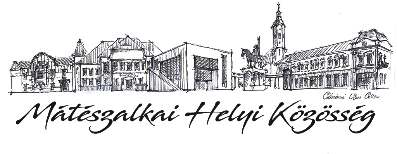 TOP-7.1.1-16-H-ESZA-2020-01757A Képes Géza Városi Könyvtár szeretettel meghív minden kedves érdeklődőt a Mindentudás Könyvtára című előadássorozat keretében megrendezésre kerülő rendezvényére. Helye: Képes Géza Városi Könyvtár olvasóterme 
            4700 Mátészalka  Bajcsy-Zs. u. 22. Ideje: 2021. december 10.  12:30 óra  PROGRAM:12:30 – 12:40    Köszöntő
		     Szabóné Dankó Erzsébet intézményvezető 		12:40-  13:40      Zenés interaktív beszélgetés a karácsonyi ünnepkörről
		      Közreműködik: Szabó Adrien népzenész 